О внесении изменений в Постановление №316 от 29.12.2018г. Администрации Истоминского сельского поселения «Об утверждении плана реализации муниципальной программы«Управление имуществом» на 2019 годВ соответствии с Бюджетным законодательством  Российской Федерации,  Постановлением Администрации Истоминского сельского поселения № 284 от 15.08.2013 «Об утверждении порядка разработки, реализации и оценки эффективности муниципальных программ Истоминского сельского поселения»,ПОСТАНОВЛЯЮ:1. Внести изменения в план реализации муниципальной программы «Управление имуществом Истоминского сельского поселения» на 2019 год (далее – план реализации) согласно приложению, к настоящему постановлению.2. Сектору экономики и финансов   администрации Истоминского сельского поселения обеспечить исполнение плана реализации, указанного в пункте 1 настоящего постановления.Настоящее постановление подлежит размещению на официальном сайте поселения, и опубликованию в периодическом печатном издании Истоминского сельского поселения «Вестник»Контроль за исполнением настоящего постановления оставляю за собой.Глава Администрации Истоминского сельского поселения                                                                   О.А. КалининаПостановление вносит начальник сектора имущественных отношений и архитектуры Тарзян А.О.Приложение к  постановлениюот 27.05.2019 от   № 105ПЛАН РЕАЛИЗАЦИИ муниципальной программы Истоминского сельского поселения «Управление имуществом» на 2019 годГлава Администрации Истоминского сельского поселения                                                                                        О.А. Калинина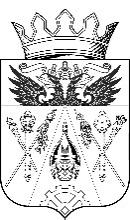 АДМИНИСТРАЦИЯ  ИСТОМИНСКОГО СЕЛЬСКОГО ПОСЕЛЕНИЯАКСАЙСКОГО РАЙОНА РОСТОВСКОЙ ОБЛАСТИПОСТАНОВЛЕНИЕАДМИНИСТРАЦИЯ  ИСТОМИНСКОГО СЕЛЬСКОГО ПОСЕЛЕНИЯАКСАЙСКОГО РАЙОНА РОСТОВСКОЙ ОБЛАСТИПОСТАНОВЛЕНИЕАДМИНИСТРАЦИЯ  ИСТОМИНСКОГО СЕЛЬСКОГО ПОСЕЛЕНИЯАКСАЙСКОГО РАЙОНА РОСТОВСКОЙ ОБЛАСТИПОСТАНОВЛЕНИЕАДМИНИСТРАЦИЯ  ИСТОМИНСКОГО СЕЛЬСКОГО ПОСЕЛЕНИЯАКСАЙСКОГО РАЙОНА РОСТОВСКОЙ ОБЛАСТИПОСТАНОВЛЕНИЕАДМИНИСТРАЦИЯ  ИСТОМИНСКОГО СЕЛЬСКОГО ПОСЕЛЕНИЯАКСАЙСКОГО РАЙОНА РОСТОВСКОЙ ОБЛАСТИПОСТАНОВЛЕНИЕАДМИНИСТРАЦИЯ  ИСТОМИНСКОГО СЕЛЬСКОГО ПОСЕЛЕНИЯАКСАЙСКОГО РАЙОНА РОСТОВСКОЙ ОБЛАСТИПОСТАНОВЛЕНИЕАДМИНИСТРАЦИЯ  ИСТОМИНСКОГО СЕЛЬСКОГО ПОСЕЛЕНИЯАКСАЙСКОГО РАЙОНА РОСТОВСКОЙ ОБЛАСТИПОСТАНОВЛЕНИЕАДМИНИСТРАЦИЯ  ИСТОМИНСКОГО СЕЛЬСКОГО ПОСЕЛЕНИЯАКСАЙСКОГО РАЙОНА РОСТОВСКОЙ ОБЛАСТИПОСТАНОВЛЕНИЕАДМИНИСТРАЦИЯ  ИСТОМИНСКОГО СЕЛЬСКОГО ПОСЕЛЕНИЯАКСАЙСКОГО РАЙОНА РОСТОВСКОЙ ОБЛАСТИПОСТАНОВЛЕНИЕАДМИНИСТРАЦИЯ  ИСТОМИНСКОГО СЕЛЬСКОГО ПОСЕЛЕНИЯАКСАЙСКОГО РАЙОНА РОСТОВСКОЙ ОБЛАСТИПОСТАНОВЛЕНИЕАДМИНИСТРАЦИЯ  ИСТОМИНСКОГО СЕЛЬСКОГО ПОСЕЛЕНИЯАКСАЙСКОГО РАЙОНА РОСТОВСКОЙ ОБЛАСТИПОСТАНОВЛЕНИЕАДМИНИСТРАЦИЯ  ИСТОМИНСКОГО СЕЛЬСКОГО ПОСЕЛЕНИЯАКСАЙСКОГО РАЙОНА РОСТОВСКОЙ ОБЛАСТИПОСТАНОВЛЕНИЕ14. 08.2019.№175175х. Островскогох. Островскогох. Островскогох. Островскогох. Островскогох. Островскогох. Островскогох. Островскогох. Островскогох. Островскогох. Островскогох. Островского№Номер и наименованиеОтветственный исполнитель, соисполнитель, участник (должность/ ФИО)Плановый срок реализацииОжидаемый результат (краткое описание)Объем расходов (тыс. руб.)Объем расходов (тыс. руб.)Объем расходов (тыс. руб.)№Номер и наименованиеОтветственный исполнитель, соисполнитель, участник (должность/ ФИО)Плановый срок реализацииОжидаемый результат (краткое описание)всеговнебюджетные источникибюджет сельского поселения1Подпрограмма 1. «Повышение эффективности управления муниципальным имуществом и приватизации»Начальник сектора имущественных отношений и архитектуры Тарзян А.О.ХХ46,00,046,02Основное мероприятие 1.1 Мероприятия по подготовке и проведению государственной регистрации права на объекты муниципального имущества и земельные участкиНачальник сектора имущественных отношений и архитектуры Тарзян А.О.31.12.2019г.Заключениемуниципальныхконтрактов на изготовлениетехнических планов46,00,046,03Контрольное событие: регистрация объектов муниципальной собственностиНачальник сектора имущественных отношений и архитектуры Тарзян А.О.31.12.2019г.Регистрация бесхозяйных объектов муниципальной собственностиххх4Подпрограмма 2. «Создание условий для обеспечения выполнения органами местного самоуправления своих полномочий» Начальник сектора имущественных отношений и архитектуры Тарзян А.О.ХХ640,0x640,052.1 Мероприятие по созданию условий для выполнения органами местного самоуправления своих полномочийНачальник сектора имущественных отношений и архитектуры Тарзян А.О.31.12.2019г.Заключениемуниципальныхконтрактов 640,0x640,06Контрольное событие: создание условий для выполнения органами местного самоуправления своих полномочийНачальник сектора имущественных отношений и архитектуры Тарзян А.О.31.12.2019г.Создание условий для выполнения органами местного самоуправления своих полномочийххх7Итого по муниципальной программеНачальник сектора имущественных отношений и архитектуры Тарзян А.О.ХХ686,0х686,0